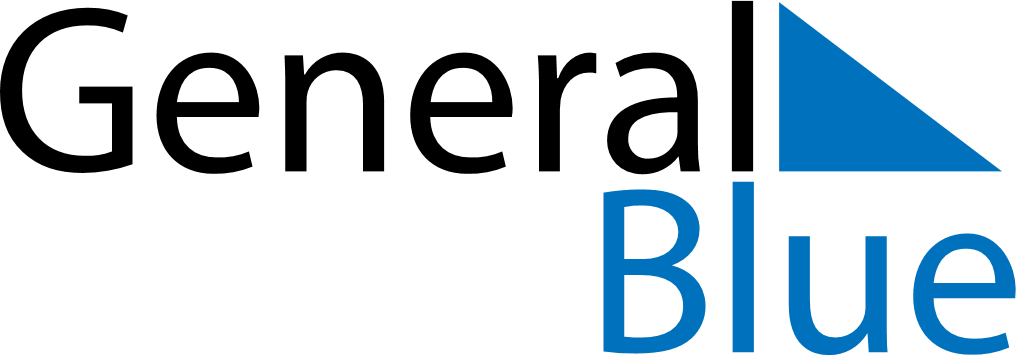 February 2024February 2024February 2024February 2024February 2024February 2024Derrybeg, Ulster, IrelandDerrybeg, Ulster, IrelandDerrybeg, Ulster, IrelandDerrybeg, Ulster, IrelandDerrybeg, Ulster, IrelandDerrybeg, Ulster, IrelandSunday Monday Tuesday Wednesday Thursday Friday Saturday 1 2 3 Sunrise: 8:25 AM Sunset: 5:07 PM Daylight: 8 hours and 41 minutes. Sunrise: 8:24 AM Sunset: 5:09 PM Daylight: 8 hours and 45 minutes. Sunrise: 8:22 AM Sunset: 5:11 PM Daylight: 8 hours and 49 minutes. 4 5 6 7 8 9 10 Sunrise: 8:20 AM Sunset: 5:13 PM Daylight: 8 hours and 53 minutes. Sunrise: 8:18 AM Sunset: 5:15 PM Daylight: 8 hours and 57 minutes. Sunrise: 8:16 AM Sunset: 5:17 PM Daylight: 9 hours and 1 minute. Sunrise: 8:14 AM Sunset: 5:19 PM Daylight: 9 hours and 5 minutes. Sunrise: 8:12 AM Sunset: 5:22 PM Daylight: 9 hours and 9 minutes. Sunrise: 8:10 AM Sunset: 5:24 PM Daylight: 9 hours and 13 minutes. Sunrise: 8:08 AM Sunset: 5:26 PM Daylight: 9 hours and 17 minutes. 11 12 13 14 15 16 17 Sunrise: 8:06 AM Sunset: 5:28 PM Daylight: 9 hours and 22 minutes. Sunrise: 8:04 AM Sunset: 5:30 PM Daylight: 9 hours and 26 minutes. Sunrise: 8:02 AM Sunset: 5:32 PM Daylight: 9 hours and 30 minutes. Sunrise: 7:59 AM Sunset: 5:34 PM Daylight: 9 hours and 34 minutes. Sunrise: 7:57 AM Sunset: 5:36 PM Daylight: 9 hours and 39 minutes. Sunrise: 7:55 AM Sunset: 5:38 PM Daylight: 9 hours and 43 minutes. Sunrise: 7:53 AM Sunset: 5:41 PM Daylight: 9 hours and 47 minutes. 18 19 20 21 22 23 24 Sunrise: 7:51 AM Sunset: 5:43 PM Daylight: 9 hours and 52 minutes. Sunrise: 7:48 AM Sunset: 5:45 PM Daylight: 9 hours and 56 minutes. Sunrise: 7:46 AM Sunset: 5:47 PM Daylight: 10 hours and 0 minutes. Sunrise: 7:44 AM Sunset: 5:49 PM Daylight: 10 hours and 5 minutes. Sunrise: 7:41 AM Sunset: 5:51 PM Daylight: 10 hours and 9 minutes. Sunrise: 7:39 AM Sunset: 5:53 PM Daylight: 10 hours and 13 minutes. Sunrise: 7:37 AM Sunset: 5:55 PM Daylight: 10 hours and 18 minutes. 25 26 27 28 29 Sunrise: 7:34 AM Sunset: 5:57 PM Daylight: 10 hours and 22 minutes. Sunrise: 7:32 AM Sunset: 5:59 PM Daylight: 10 hours and 27 minutes. Sunrise: 7:30 AM Sunset: 6:01 PM Daylight: 10 hours and 31 minutes. Sunrise: 7:27 AM Sunset: 6:03 PM Daylight: 10 hours and 36 minutes. Sunrise: 7:25 AM Sunset: 6:06 PM Daylight: 10 hours and 40 minutes. 